ТЕХНИЧЕСКОЕ ЗАДАНИЕПриобретение автоматических станций контроля загрязнения атмосферного воздухаМосква2020Общая информация об объекте закупки1.1 Объект закупки: Приобретение автоматических станций контроля загрязнения атмосферного воздуха.1.2 Код и наименование позиции Классификатора предметов государственного заказа: 01.05.02.01 ОБОРУДОВАНИЕ ЭКОЛОГИЧЕСКОЕ ЛАБОРАТОРНОЕ КОНТРОЛЬНО-АНАЛИТИЧЕСКОЕ.1.3 Наименование позиции Справочника предметов государственного заказа: Автоматическая станция контроля загрязнения атмосферного воздуха.1.4 Место поставки товара: - г. Москва, район Некрасовка;- г. Москва, район Дегунино.Место поставки может быть изменено по согласованию с Заказчиком.1.5 Количество товара: 2 шт.1.6 Срок поставки товара: С момента заключения контракта, но не ранее 19.10.2020 по 19.04.2021.Стандарт товаровАвтоматические станции контроля загрязнения атмосферного воздуха (далее АСКЗА) предназначены для осуществления экологического мониторинга в составе Единой системы экологического мониторинга города Москвы.АСКЗА должны быть идентичными по исполнению, комплектации, техническим и метрологическим характеристикам.АСКЗА выполняют следующие функции:Автоматическое измерение концентраций загрязняющих веществ в воздухе жилой зоны в режиме реального времени;Автоматическое измерение метеорологических параметров атмосферы в режиме реального времени;Формирование и ведение локального архива результатов измерений;Передача результатов измерений и другой информации в Информационно – аналитический центр ГПБУ «Мосэкомониторинг» в режиме реального времени.АСКЗА состоят из следующих составных частей:Павильон (в комплекте с приборными стойками, пробоотборным зондом и компонентами газовой схемы, метеомачтой, системами жизнеобеспечения, электроснабжения и охранно-пожарной сигнализации, мебелью и вспомогательным оборудованием);Комплект стационарных анализаторов;Метеорологический комплекс;Оборудование сбора, обработки и передачи данных, программное обеспечение.Основные технические характеристики АСКЗА:Нормируемые измеряемые параметры АСКЗА указаны в таблице 1.*- Диапазоны измерений и погрешности указаны в соответствующих разделах настоящего ТЗ.Питание: от однофазной сети переменного тока напряжением 220±22 В, частотой 50±0,4 Гц.Максимальная потребляемая мощность: ≤ 4,5 кВт.Рабочая температура внутри АСКЗА: 20±5 град.С.Время выхода АСКЗА на рабочий режим: ≤ 60 мин (без учета времени прогрева внутреннего объема станции до рабочей температуры).Габаритные размеры и масса АСКЗА и их компонентов – см. соответствующие разделы ТЗ.Требования к павильонуТехнические требования к павильону указаны в таблице 2.Выступающие за транспортный габарит наружные компоненты павильона должны допускать демонтаж при транспортировке.Электрооборудование павильона монтируется с учетом требований безопасности, изложенных в ПУЭ, ГОСТ 23274-84 и других нормативных документах. Прокладка кабелей электроснабжения, сигнальных кабелей и прочих коммуникаций осуществляется в коробах или плинтусах и должна обеспечивать возможность ремонта или замены кабелей. Внутреннее оборудование должно быть выполнено с учетом существующих нормативов пожарной и электробезопасности.Требования к комплекту стационарных анализаторовКомплект стационарных анализаторов предназначен для измерения концентраций загрязняющих веществ. Требования к метрологическим характеристикам комплекта стационарных анализаторов указаны в таблице 3.* Параметры должны подтверждаться данными, имеющимися в описании типа анализатораКомплект стационарных анализаторов состоит из средств измерений по таблице 4.Каждый анализатор должен быть внесен в Федеральный информационный фонд по обеспечению единства измерения.Область применения анализаторов в соответствии с описанием типа должна включать в себя контроль атмосферного воздуха.Требования к приборным стойкамОборудование, входящее в состав комплекта стационарных анализаторов (кроме анализатора пыли) размещается в приборных стойках по ГОСТ 28601.1-90, ГОСТ 28601.2-90 (стандарт ширины «19 дюймов») на полках.Приборные стойки должны удовлетворять следующим требованиям:Доступ к органам управления и зонам обслуживания анализаторов без демонтажа их из стоек;Обеспечение вентиляции анализаторов и паспортного температурного режима во всех режимах эксплуатации;Болтовая фиксация анализаторов.Наличие ≥ 2 свободных полок для установки анализатора в корпусе высотой ≥ 3U по ГОСТ 28601.1-90. Блоки розеток питания оборудования, монтируемого в приборных стойках, должны быть размещены на задней стороне приборных стоек. Количество розеток в блоках должно соответствовать количеству потребителей с запасом ≥ 8 розеток. Кабели от блоков розеток должны иметь длину ≥ 2 м.Требования к пробоотборному зонду и компонентам газовой схемыПробоотборный зонд осуществляет подачу пробы наружного воздуха на комплект стационарных анализаторов (за исключением анализаторов, оборудованных собственным пробоотборным устройством). Требования к пробоотборному зонду представлены в таблице 5.Компоненты газовой схемы представляют собой комплект трубопроводов и фурнитуры, образующий газовую схему АСКЗА. Комплектность и требования приведены в таблице 6.Требования к метеорологическому комплексуМетеорологический комплекс предназначен для измерения метеорологических параметров и представляет собой комплект метеорологических датчиков, соединенных линиями связи с устройством сбора и отображения измерительной информации (пультом). Метеорологические датчики смонтированы на метеорологической мачте, пульт расположен внутри АСКЗА.Требования к метрологическим и техническим характеристикам метеорологического комплекса указаны в таблице 7.Метеорологический комплекс должен быть внесен в Федеральный информационный фонд по обеспечению единства измерения.Требования к оборудованию сбора, обработки и передачи данных.Оборудование сбора, обработки и передачи данных предназначено для взаимодействия с оборудованием, входящим в состав АСКЗА и состоит, в том числе, из следующих устройств (Таблица 8):Монитор, клавиатура, манипулятор «мышь» должны располагаться на столе оператора.Требования к АСКЗА по сбору, обработке и передаче данных. Формат передачи данных на FTP - сервер ГПБУ «Мосэкомониторинг».АСКЗА должна обеспечивать выполнение следующих функций и отвечать следующим требованиям:Периодичность автоматического сбора данных от средств измерений и дополнительного оборудования (например, систем пожарной или охранной сигнализации), а также периоды формирование массива данных, задаются оператором исходя из любого значения времени из диапазона 2÷60 минут с шагом ≤1 минута с привязкой к началу часа. Окончание усреднения (при выборе времени усреднения 20 минут) должно происходить в 00 минут, 20минут, 40 минут каждого часа. Системное время операционной системы должно быть синхронизировано с одним из серверов точного времени.Усреднение результатов измерений метеопараметров: по каналу направления ветра – вычисление векторной суммы, по каналу количества осадков – вычисление суммы. Передача максимального и минимального значения по каждому измеряемому параметру за период усреднения.Формирование измерительных файлов в соответствии с форматом, установленным в настоящем ТЗ. Архивирование измерительных файлов.Хранение измерительных файлов на жестком диске за период ≥ 365 суток.Автоматическая передача измерительных файлов по каналу сотовой связи на FTP-сервер информационно – аналитического центра ГПБУ «Мосэкомониторинг» в течение ≤ 1 минуты после их формирования (или, в случае недоступности канала связи – при первой возможности после восстановления связи).Наличие локального интерфейса взаимодействия с оператором, обеспечивающего визуализацию и управление работой АСКЗА.Автоматический выход оборудования сбора, обработки и передачи данных в рабочий режим после системных сбоев или после перезагрузки системы.Руководство пользователя АСКЗА должно содержать описание работы, способы и примеры настроек оборудования сбора, обработки и передачи данных с момента установки на систему сбора, обработки и передачи информации до запуска в автоматический режим работы.Имя измерительного файла, формируемого с помощью на АСКЗА:[MEASURE]_[Station]__[Device]_[Date_Time].csvРасшифровка переменных, входящих в имя файла, см. таблица 9.Пример:[MEASURE]_[70]_[Inv_NO]_[09-09-2020_12-00].csvИмя измерительного файла после архивирования. Архивирование производится в формате 7zip.[MEASURE]_[Station]_[Date_Time].7zКаждый архив может содержать несколько измерительных файлов.Расшифровка переменных, входящих в имя архивного файла, см таблица 10.Пример:[MEASURE]_[70]_[2020-09-09_12-00].7zСодержание измерительного файла.По каждому параметру в измерительном файле формируется отдельная строка.Формат строки следующий:Station;Device;Parameter;Date Avg;Value Avg;Date Max;Value Max;Date Min;Value MinПеременные в строке разделяются символом «точка с запятой». В конце строки ставится символ «перенос строки» (\n).Расшифровка значений переменных, входящих в строку, приведена в таблице 11.Перечень параметров, единиц измерения и значений переменных приведен в табл. 12.Пример:70;Inv_NO;13;09-09-2020 12:00;23,2;09-09-2020 11:35; 25,2;09-09-2020 11:30; 20,2Перечень параметров может быть скорректирован в зависимости от конкретной конфигурации АСКЗА* - средства измерений должны быть настроены на передачу данных в указанных единицах измерения. При невозможности выполнения данного условия должен выполняться соответствующий пересчет.Процесс передачи файла данныхПередача файла на FTP-сервер ГПБУ «Мосэкомониторинг» должна производиться в несколько этапов:Этап 1. Переименование архивного файла перед передачей:file_name.7z       upload_file_name.7z_uploadЭтап 2. Запись архива с измененным именем на FTP-сервер;Этап 3. Обратное переименование архива на FTP - сервере:upload_file_name.7z_upload    file_name.7zПример:Этап 1:[MEASURE]_[70]_[2020-09-09_12-00].7z                                                   upload_[MEASURE]_[70]_[2020-09-09_12-00].7z_uploadЭтап 3:upload_[MEASURE]_[70]_[2020-09-09_12-00].7z_upload         [MEASURE]_[70]_[2020-09-09_12-00].7zТребования к системе жизнеобеспечения, системе электроснабжения и охранно – пожарной сигнализацииСистема жизнеобеспечения (СЖО) предназначена для поддержания рабочей температуры внутри павильона АСКЗА в заданных пользователем границах при всех вариантах включения потребителей и во всем диапазоне внешних температур, аварийного отключения питания по перегреву, по срабатыванию пожарной сигнализации, а также для осуществления принудительной вентиляции внутреннего объема АСКЗА. Кроме этого, СЖО выполняет мониторинг ряда параметров АСКЗА (Внутренняя температура павильона, Входное напряжение, Вскрытие, Пожар) и передает их на оборудование сбора, обработки и передачи данных.СЖО должна иметь интерфейсы обмена данными с оборудованием сбора, обработки и передачи данных, а также с охранно – пожарной сигнализацией.СЖО должна иметь два режима работы – автоматический и ручной.Поддержание рабочей температуры в автоматическом режиме осуществляется попеременным включением кондиционеров (охлаждение) и обогревателей (нагрев) в соответствии с заданными в СЖО температурными уставками. Должна иметься возможность программирования температурного гистерезиса и временной задержки между отключением кондиционеров и включением обогревателей (и наоборот).Контроль температуры внутри павильона АСКЗА осуществляется по среднему значению температурных датчиков. В случае неисправности одного из датчиков, контроль температуры автоматически осуществляется только от исправного. При этом должен появляться предупреждающий сигнал.В АСКЗА должно быть установлено два кондиционера, работающих попеременно через установленные промежутки времени. Работоспособность кондиционеров должна контролироваться автоматически. При выходе из строя одного из кондиционеров резервный кондиционер автоматически переводится на непрерывный режим работы. Восстановление циклического режима работы должно производиться только вручную, оператором, непосредственно присутствующим на АСКЗА.В АСКЗА должны быть установлены обогреватели, коммутируемые СЖО и один дежурный обогреватель, включенный в питающую сеть постоянно. Мощность обогревателей подбирается исходя из обеспечения рабочей температуры внутри АСКЗА и ограничения по максимальной потребляемой АСКЗА мощности.При автоматическом включении АСКЗА после длительного простоя (например, после длительных перебоев питающего напряжения), подача питания на измерительное оборудование должна производиться только после достижения рабочей температуры внутри АСКЗА.В ручном режиме питание на кондиционеры и обогреватели подается непрерывно. Переключение на ручной режим должно осуществляться вручную.Температура внутри АСКЗА в ручном режиме определяется встроенными средствами терморегулирования кондиционеров и обогревателей.Должна иметься возможность включения обогревателей и кондиционеров непосредственно в питающую сеть АСКЗА. С этой целью для каждого из кондиционеров и обогревателей устанавливаются две розетки электропитания, одна из которых получает питание от сети АСКЗА, другая – коммутируется средствами СЖО.Аварийное отключение питания должно осуществляться независимо от режима работы СЖО, по команде от пожарной сигнализации или от отдельного датчика температуры, не являющегося указанным в п.2.13.5 Температурная уставка срабатывания аварийного отключения питания должна регулироваться. Отключаться должно всё оборудование АСКЗА, за исключением оборудования сбора, обработки и передачи данных. При этом должен появляться предупреждающий сигнал, передаваемый также по интерфейсу связи на оборудование сбора, обработки и передачи данных.Восстановление нормальной работы АСКЗА после аварийного отключения должно производиться только вручную, оператором, непосредственно присутствующим на АСКЗА.Принудительная вентиляция осуществляется при помощи вытяжного вентилятора с автоматически открываемыми створками. Вентилятор включается и выключается при достижении заданных внутренних температур АСКЗА независимо от режима работы СЖО. При этом должно быть предусмотрено ручное переключение вентилятора в режим непрерывной работы. Состояние вентилятора должно отображаться на индикаторе СЖО, и передаваться по интерфейсу связи на оборудование сбора, обработки и передачи данных. Основные характеристики приведены в таблице 13.Реализация вышеперечисленных функций СЖО должна осуществляться с помощью двух конструктивно разделенных блоков – блока управления и контроллера. Контроллер выполняет функции по пп. 2.13.4 – 2.13.6, остальные функции возлагаются на блок управления. Блок управления должен допускать подключение кондиционеров и обогревателей для реализации функции по п. 2.13.4 в случае отказа контроллера. При этом циклический режим работы кондиционеров по п. 2.13.6 не используется, на охлаждение должен работать только один из кондиционеров. В случае отказа блока управления должна иметься возможность запуска контроллера для выполнения своих функций автономно.Блок управления и контроллер должны иметь собственные интерфейсы взаимодействия с оператором (дисплеи, индикаторы, органы управления).Все параметры и настройки должны сохраняться в энергонезависимой памяти указанных устройств и не должны изменяться после отключений или сбоев питающего напряжения.Требования к основным параметрам СЖО, кондиционерам и обогревателям приведены в Таблице 14.Наружные блоки кондиционеров устанавливаются на крышу АСКЗА один над другим на подставку с учетом исключения воздействия потоков воздуха от них на пробоотборные устройства и метеорологические датчики. Наружные блоки должны быть защищены решеткой. Крепление подставки под наружные блоки кондиционеров не должно нарушать герметизацию крыши. Подставка и решетка должны быть выполнены с учетом минимизации опасности травмирования персонала при работе на крыше АСКЗА. Наружные углы решетки и подставки должны быть конструктивно скруглены радиусами или срезаны фасками размером не менее 50 мм. Выступающие части конструкции, острые кромки и т.п. должны отсутствовать или быть защищены.Внутренние блоки кондиционеров устанавливаются на одну стенку и на одной высоте.Прокладка коммуникаций к внешним блокам кондиционеров осуществляется в металлическом рукаве и в металлическом коробе.Внутри АСКЗА прокладка коммуникаций к внутренним блокам кондиционеров осуществляется в декоративном пластиковом коробе. Дренажные шланги (сброс конденсата) должны быть выведены наружу через пол. Шланги прокладываются в пластиковом коробе. Отверстие в полу вокруг шлангов герметизируется.АСКЗА оснащается вентиляционным отверстием для притока воздуха, снаружи павильона на отверстие устанавливается металлическая решетка, внутри павильона устанавливается решетка со шторками для перекрытия вентиляционного отверстия. Система электроснабжения должна обеспечивать питание всех потребителей АСКЗА (за исключением кондиционеров, обогревателей, вытяжного вентилятора), стабилизированным бесперебойным электропитанием переменным напряжением 220 В (±5%). Питание кондиционеров, обогревателей, вытяжного вентилятора осуществляется от входной сети без стабилизации.Система электроснабжения монтируется с учетом требований безопасности, изложенных в ПУЭ, ГОСТ 23274-84 и других нормативных документах.Стабилизация и бесперебойное электропитание обеспечивается применением источника бесперебойного электропитания с синусоидальным выходным напряжением. Время бесперебойного электропитания потребителей при отключении входного напряжения должно быть ≥ 30 минут (при полностью заряженных батареях источника бесперебойного электропитания). При подаче входного напряжения источник бесперебойного питания должен автоматически подавать питание на нагрузку даже при полностью разряженных батареях.В состав системы электроснабжения должен входить щиток с набором автоматических выключателей, сгруппированных по типам подключаемой нагрузки, УЗО, реле контроля напряжения, счетчик электроэнергии 1 класса точности по ГОСТ 31819.21-2012, входное клеммное устройство, рассчитанное на подключение подводящего кабеля сечением жил до 16 мм2, заземляющее устройство.Реле контроля напряжения предназначено для отключения питания АСКЗА при выходе питающего напряжения за установленные пороговые значения, а также для задержки повторного включения питания при восстановлении нормального значения питающего напряжения. Характеристики реле контроля напряжения приведены в табл.15.Таблица 15Охранно – пожарная сигнализация должна соответствовать требованиям, приведенным в таблице 16.Требования к мебели и вспомогательному оборудованиюТребования к мебели и вспомогательному оборудованию см. таблицу 17. Перечисленные компоненты должны размещаться внутри АСКЗА.Требования к внешнему виду и оформлению павильонаНа стены павильона наносится цветографическая аппликация. Эскиз внешнего вида павильона после оформления приведен на рисунке 1. 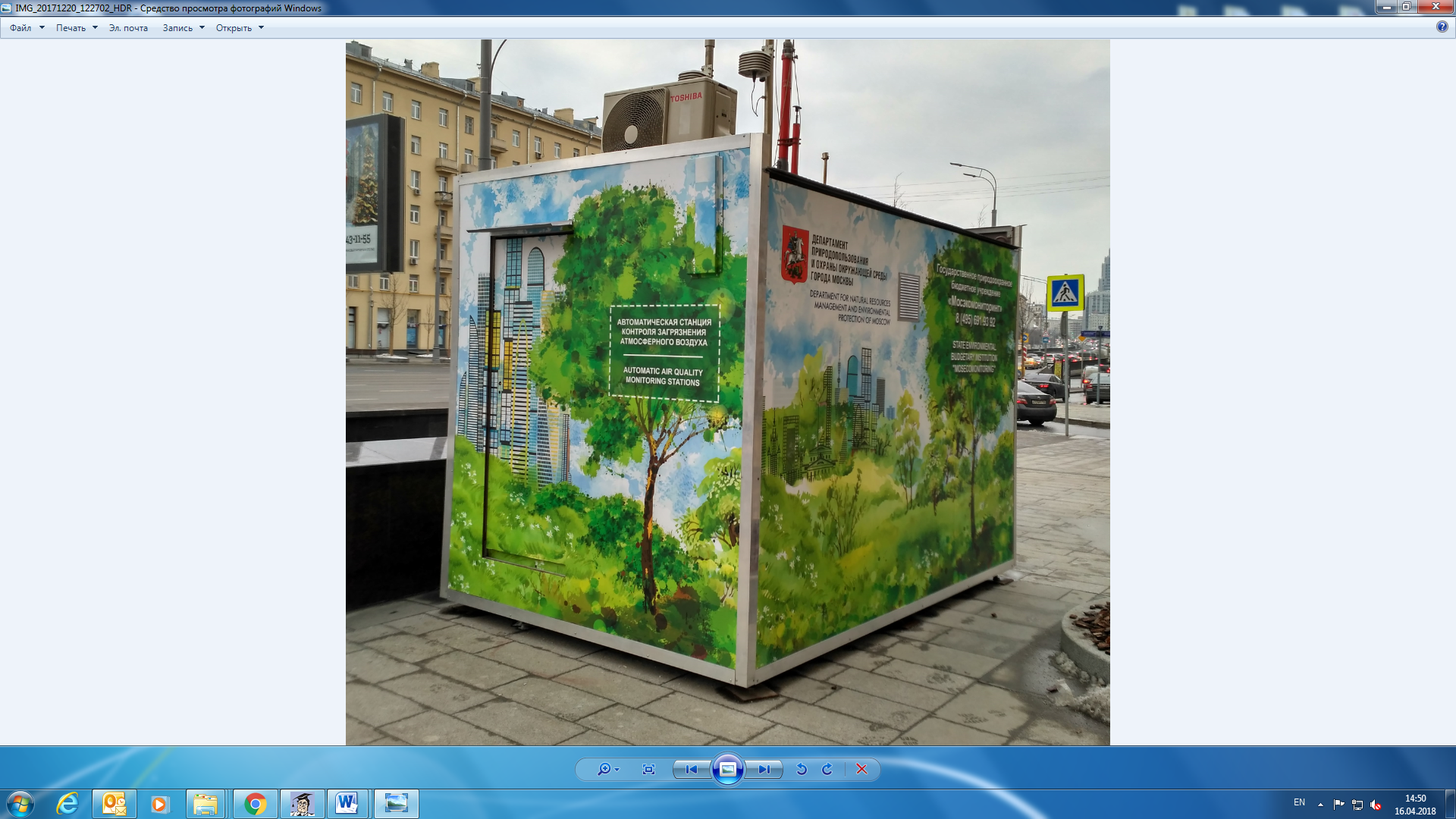 Рисунок 1Эскиз оформления передаётся Заказчиком Поставщику в течение 2 недель после заключения контракта.Поставщик вносит правки в эскиз оформления, учитывая конструктивные особенности павильона (расположения и размеров вентиляционных решеток, входной двери и т.п.) и передаёт Заказчику в электронном виде для согласования.В течение 5 рабочих дней Заказчик согласовывает внесённые правки или направляет Поставщику замечания по оформлению с предложениями по внесению изменений в эскиз оформления.Поставщик вносит правки в эскиз оформления с учётом полученных замечаний и предложений и вновь направляет Заказчику.На основании согласованного Заказчиком эскиза оформления Поставщик готовит файлы, необходимые для печати цветографической аппликации.Готовые файлы эскиза и файлы, необходимые для печати цветографической аппликации, должны быть переданы Заказчику при поставке АСКЗА на электронном носителе (CD – диске или USB-флэш накопителе).Примечание: Передача файлов эскиза  оформления от Заказчика или от Поставщика проводится в электронном виде посредством электронной почты.Цветографическая аппликация выполняется на самоклеящейся плёнке с нанесенным изображением и ламинирующим покрытием.Требования к плёнке: - Назначение: для наружной рекламы;- Диапазон температур эксплуатации: минус 40 – плюс 120 град.С;- Толщина пленки: ≥75 мкм;- Ширина пленки: ≥1,2 метра. Требования к ламинирующему покрытию (плёнка для ламинирования):- Назначение: для наружной рекламы;- Поверхность: матовая, прозрачная;- Диапазон температур эксплуатации: минус 40 – плюс 120 град.С;- Толщина пленки: ≥75 мкм. Требования к качеству изображения: ≥ 720 DPI (точек на дюйм).Стойкость к атмосферным воздействиям и мойке: наличиеПолотна цветографической аппликации наклеиваются на наружную обшивку павильона, углы защищаются цельными алюминиевыми равнополочными уголками с шириной полки 7 - 10 см.Места стыков полотен (за исключением углов) защищаются алюминиевыми накладками шириной 1 – 3 см. Планки крепятся к стенам павильона саморезами из нержавеющего материала.Края цветографической аппликации, наклеенной на дверь, защищаются алюминиевыми накладками (планками или уголками) шириной 1 – 1,5 см.Цветографическая аппликация, наклеенная на дверь, должна заходить под декоративную накладку замка и под ручку отрывания (декоративную накладку ручки открывания) двери.Смонтированная цветографическая аппликация не должна иметь складок, пузырей, отслоений и прочих дефектов. Дефектные полотна удаляются и монтаж выполняется Поставщиком повторно.Прочие требованияСредства измерения, входящие в состав АСКЗА, а также АСКЗА в целом на момент поставки должны быть занесены в Федеральный информационный фонд по обеспечению единства измерений. Срок действия свидетельств: ≥ 7 месяцев с момента поставки АСКЗА. Результаты поверки оформляются в виде свидетельства о поверке на бумажном носителе и (или) знака поверки или записи в паспорте средства измерения, заверяемой подписью поверителя и знаком или знаком поверки на приборе.При поставке к АСКЗА должно прилагаться следующее (см. также разделы настоящего ТЗ):Комплект эксплуатационной документации на АСКЗА в целом;Эксплуатационная документация на все средства измерений и прочее оборудование, входящее в состав АСКЗА;ЗИП для проведения пусконаладочных работ и иные принадлежности (отражено в соответствующих разделах настоящего ТЗ);Дистрибутивы программного обеспечения на электронных носителях.Должен быть проведен монтаж и пусконаладка АСКЗА по месту поставки.АСКЗА и входящее в АСКЗА оборудование должно быть новым.Справочно: Товар считается новым, если он не находился в употреблении, не ремонтировался, не восстанавливался, не осуществлялась замена его запасных частей, не восстанавливались его потребительские свойства.Для сотрудников Заказчика (≥ 8 сотрудников) должна быть организована подготовка с целью обучения правилам использования и обслуживания АСКЗА и отдельных компонентов. По результатам обучения сотрудникам Заказчика должны быть выданы сертификаты (справки, удостоверения или иные документы) от изготовителя АСКЗА и изготовителей отдельных компонентов (производителей средств измерений), свидетельствующие о прохождении подготовки.Способ определения поставщика: в соответствии с распоряжением Правительства Российской Федерации от 21 марта 2016 г. N 471-р закупка по коду ОКПД2, к которому относится объект закупки, должна осуществляться путем проведения электронного аукциона.Требования в соответствии с п.1 ст.31 Федерального закона от 05.04.2013 №44-ФЗ: отсутствуют.Порядок сдачи - приемкиВ соответствии с Контрактом. Отчётная документация оформляется для каждой АСКЗА отдельно.3.1 Поставщик извещает Заказчика о готовности поставки АСКЗА по месту поставки. В течение 3 рабочих дней Заказчик подтверждает место поставки или сообщает новое место поставки в пределах г. Москвы.Объем и сроки гарантий качестваНа АСКЗА и все оборудование АСКЗА должна устанавливаться гарантия сроком ≥ 12 месяцев с момента поставки. Оборудование АСКЗА должно иметь действующие документы, дающие право на ремонт и проведение технического обслуживания в условиях авторизованного сервисного центра предприятия-изготовителя.Все недостатки, обнаруженные в течение гарантийного срока, устраняются Поставщиком за свой счёт.Требования к безопасности товараВ соответствии с действующими нормативно-правовыми документами на данный вид товаров.Требования к используемым материалам и оборудованиюКомплектация при поставке в соответствии с технической документацией, наличие заводской транспортной упаковки.Перечень нормативных правовых и нормативных технических актов- Федеральный закон от 05.04.2013 г. № 44-ФЗ «О контрактной системе в сфере закупок товаров, работ, услуг для обеспечения государственных и муниципальных нужд»;- Закон города Москвы от 20.10.2004 № 65 «Об экологическом мониторинге в городе Москве»;- Распоряжение Правительства Москвы от 16 мая 2014 г. № 242-РП «Об утверждении Методических рекомендаций по применению методов определения начальной (максимальной) цены контракта, цены контракта, заключаемого с единственным поставщиком (подрядчиком, исполнителем), для обеспечения нужд города Москвы.УТВЕРЖДЕНОЗаместитель директора по технической политикеГПБУ «Мосэкомониторинг»__________________/ Е.В. Никитич«____» __________2020 г.М.П.СОГЛАСОВАНОЗаместитель руководителяДепартамента природопользования и охраны окружающей среды города Москвы_________________/ Е.Г. Семутникова«____» __________2020 г.М.П.СОГЛАСОВАНОРуководитель контрактной службыГПБУ «Мосэкомониторинг»__________________/ М.А. Вруд«____» __________2020 г.М.П.Ответственный за организацию подготовки технического заданияА.Л. Карев, начальник инженерно-технической службыГПБУ «Мосэкомониторинг»(495)691-93-92 доб. 168_____________________________________Начальник планово-экономического отдела ГПБУ «Мосэкомониторинг»С.С. Прохорова, (495) 691-93-92, доб. 133Таблица 1Таблица 1№Нормируемые измеряемые параметры*Концентрация сероводорода (H2S) Концентрации суммы углеводородов (CH) в пересчёте на метан, метана (СН4), суммы углеводородов за вычетом метана (HCH)Концентрация взвешенных частиц размером ≤ 2,5 мкм (PM2,5) Внешняя (вне помещения) температура воздухаВнешняя (вне помещения) относительная влажность воздухаВнутренняя (в помещении) температура воздухаСкорость и направление ветраАтмосферное давлениеКоличество осадковТаблица 2Таблица 2Таблица 2ПараметрЗначениеОснование123Требования к материалам, используемым при изготовлении павильонаСоответствие степени огнестойкости III по СП 2.13130.2012Рабочие температурные диапазоны компонентов и материалов, применяемых в конструкции павильонаВ соответствии с климатическими особенностями региона эксплуатации АСКЗА (город Москва)Защита наружных элементов павильона от коррозииНаличиеЗащиты от попадания влаги в павильонНаличиеКозырек над дверным проемомНаличиеЗащита от проникновения грызуновНаличиеМасса павильона≤ 3 тВозможность перевозки малотоннажным грузовым транспортомНаружные габаритные размеры павильона:Возможность перевозки малотоннажным грузовым транспортомДлина:≤ 3600 ммВозможность перевозки малотоннажным грузовым транспортомШирина:≤ 2400 ммВозможность перевозки малотоннажным грузовым транспортомВысота:≤ 2500 ммВозможность перевозки малотоннажным грузовым транспортомСтроповочные проушиныНаличиеОбеспечение погрузки / разгрузки павильонаНаружная обшивка павильона (стены)Ровные, не гофрированные (без выступов и углублений)Для обеспечения нанесения цветографической аппликацииВходная дверьМеталлическая, утепленная, с герметизирующим уплотнением по периметруРасположение входной двериСправа по одной из длинных сторонПетли входной двериСкрытыеВандалозащитаТип механизма петлей входной двериЦилиндровый с подшипником или шарикомУстойчивость к износуТип замка входной двериВрезнойТип механизма секретности замка входной двериСувальдный с двойной бородкойКоличество точек запирания замка входной двери≥ 4Вылет ригелей замка входной двери≥ 26 ммКоличество ключей замка входной двери≥ 8 штНаличие защелки замка входной двериНетТип крепления замка входной двериЛицевая планкаВнутренняя и наружная дверные ручкиНаличиеТребования к наружной дверной ручкеШарообразная, стальная, не совмещённая с замкомЗасов входной двериНаличие, не совмещен с замком входной двериКонструкция крыши павильонаПлоская, без скатаМатериал крыши павильонаСтальной листТолщина листа крыши≥ 2 ммМетод крепления крыши павильонаСварнойЗащитное ограждение крыши павильонаНаличие, съемноеПриказ Министерства труда и социальной защиты от 28.03.2014 № 155нВысота защитного ограждения крыши павильона≥ 1,1 мПриказ Министерства труда и социальной защиты от 28.03.2014 № 155нКоличество секций защитного ограждения крыши павильона≥ 4 штВозможность монтажа / демонтажа без применения специальной техникиТип крепления защитного ограждения крыши павильонаБолтовоеВозможность монтажа / демонтажаПроём в защитном ограждении крыши павильонаНаличиеОбеспечение доступа на крышуПриказ Министерства труда и социальной защиты от 28.03.2014 № 155нПерекрытие проема защитного огражденияСтальная цепь с фиксаторомБезопасность проведения работ на крышеУгловая защитная накладка на угол «крыша – стена» в проёме защитного огражденияНаличие, из нержавеющей сталиРасстояние между днищем павильона и грунтом площадки ≥ 150 ммМетеорологическая мачтаНаличиеКонструкция метеорологической мачтыСъемная, разборнаяСпособ фиксации метеорологической мачты в рабочем положенииРасчаливание вантамиПриспособления для регулировки натяжения вант метеорологической мачтыТалрепы, закрепленные на вантах Высота мачты над поверхностью крыши≥ 4 мКабельные вводы на крыше павильонаНаличие.Раздельные для подачи электропитания по воздушной линии и для ввода кабелей от метеорологических датчиков и другого оборудования, расположенного на крыше павильонаКабельный ввод в днище павильонаНаличие, для подачи электропитания по кабелю, проложенному в землеСпособ крепления кабельных вводов к павильонуФланцевый с герметизирующей прокладкойМатериал кабельных вводовМеталлическая трубаРасстояние фланцевого крепления кабельных вводов до крыши павильона≥ 100 ммВнутренний диаметр кабельного ввода для кабелей электропитания павильона≥ 50 ммПроушина для крепления троса снижения в верхней части кабельного ввода для кабелей электропитания павильона.НаличиеВнутренний Диаметр кабельного ввода для метеорологических датчиков и другого оборудования≥ 50 ммФорма кабельного вводаИсключающая попадание осадковМачта снижения кабеля электропитанияНаличиеДля плавного снижения кабеля электропитанияУсиление расчалками мачты сниженияНаличиеКонструкция крепления мачты снижения Должна допускать ее монтаж на любой из углов крыши павильонаВысота мачты снижения над уровнем крыши≥ 3.5 мВнутреннее освещение павильонаНаличиеОбеспечение соблюдения требований СП 52.13330.2016 для зрительных работ малой, средней точностиТип светильниковСветодиодныйОптическая система светильниковРассеивающаяШтепсельные розетки внутри павильонаНаличиеКоличество штепсельных розетокПо количеству потребителей с запасом минимум 2 розеткиТермоизоляция павильонаНаличиеОбеспечение максимального энергосбережения при поддержании внутренней температуры в течение всего годаТаблица 3Определяемый компонентПараметрЗначение параметра*Единица измеренияСероводород (H2S)Нижняя граница диапазона измерений массовой концентрации0мг/м3Сероводород (H2S)Верхняя граница диапазона измерений массовой концентрации≥ 1.5мг/м3Сероводород (H2S)Допускаемая основная погрешность в диапазоне 0÷0,008 мг/м3≤ ±0.0016мг/м3Сероводород (H2S)Допускаемая основная погрешность в диапазоне 0,008÷1.5 мг/м3≤ ±20%Сумма углеводородов (CH) в пересчёте на метан, метан (СН4), сумма углеводородов за вычетом метана (HCH)Нижняя граница диапазона измерений массовой концентрации0мг/м3Сумма углеводородов (CH) в пересчёте на метан, метан (СН4), сумма углеводородов за вычетом метана (HCH)Верхняя граница диапазона измерений массовой концентрации≥ 70мг/м3Сумма углеводородов (CH) в пересчёте на метан, метан (СН4), сумма углеводородов за вычетом метана (HCH)Допускаемая основная погрешность в диапазоне 0÷5 мг/м3≤ ±1мг/м3Сумма углеводородов (CH) в пересчёте на метан, метан (СН4), сумма углеводородов за вычетом метана (HCH)Допускаемая основная погрешность в диапазоне 5÷70 мг/м3≤ ±20%Взвешенные частицы (пыль) с размером ≤ 2,5 мкм (PM2,5)Нижняя граница диапазона измерений массовой концентрации≤ 0.01мг/м3Взвешенные частицы (пыль) с размером ≤ 2,5 мкм (PM2,5)Верхняя граница диапазона измерений массовой концентрации≥ 1000мг/м3Взвешенные частицы (пыль) с размером ≤ 2,5 мкм (PM2,5)Допускаемая основная погрешность в диапазоне 0÷1000 мг/м3≤ ±20%Таблица 4Таблица 4ПараметрЗначение12Газоанализатор сероводородаГазоанализатор сероводородаНазначениеНепрерывное автоматическое измерение концентрации сероводорода H2S в атмосферном воздухеПринцип действияУФ – флуоресценция, предварительное каталитическое преобразование H2S-SO2Предел обнаружения≤ 0,3 ppbАвтоматическая компенсация показаний газоанализатора по давлению, температуре окружающего воздуха и температуре пробыНаличиеФункция внутреннего автоматического измерения и компенсации фонового сигналаНаличиеБлок устранения суммарных углеводородовНаличиеКомпенсация колебаний излучения источника УФ-излученияНаличиеМодуль-карта съема данныхНаличиеЕдиницы измеренияПо выбору пользователя (мг/м3, мкг/м3, ppm, ppb)Графический ЖК экранНаличиеПолное микропроцессорное управлениеНаличиеИнтерактивное менюНаличиеПитаниеСеть переменного тока 220В, 50 ГцНижняя граница рабочей температуры≤ +10 град.СВерхняя граница рабочей температуры≥ +35 град.СНаличие порта вывода данных RS 232НаличиеТипоразмер корпусаСовместимый с приборной стойкой по ГОСТ 28601.1-90, ГОСТ 28601.2-90Совместимость с газовыми магистралями - трубками с наружным диаметром 6 мм, внутренним диаметром 4 мм, материал – фторопластНаличиеКомплектность- Газоанализатор - 1 шт.;- Запасные части и принадлежности, предусмотренные заводом - изготовителем – 1 комплект;- Эксплуатационная документация – 1 комплект;- Свидетельство об утверждении типа средств измерений со всеми приложениями (копия) – 1шт.;- Методика поверки (копия) – 1 шт;- Свидетельство о первичной поверке (оригинал) – 1 шт.Комплект определения углеводородов в атмосферном воздухеКомплект определения углеводородов в атмосферном воздухеНазначениеНепрерывное автоматическое измерение суммы углеводородов (CH) в пересчёте на метан, метан (СН4), сумма углеводородов за вычетом метана (HCH) в атмосферном воздухеСостав комплектаГазоанализатор, генератор водородаПараметры газоанализатораПараметры газоанализатораПринцип работыПламенно-ионизационный методНоминальная цена единицы наименьшего разряда индикатора≤ 0,1 мг/м3ПитаниеСеть переменного тока 220В, 50 ГцНижняя граница рабочей температуры≤ +10 град.СВерхняя граница рабочей температуры≥ +35 град.СНаличие порта вывода данных RS 232НаличиеПараметры генератора водородаПараметры генератора водородаНазначениеПитание электролитическим водородом газоанализаторов и хроматографов с пламенно-ионизационными детекторамиПитаниеСеть переменного тока 220В, 50 ГцРежим стабилизации давления водорода на входе потребителяНаличиеРасход водорода на входе потребителя≥ 6 л/чВремя автономной работы генератора без обслуживания ≥ 2 неделяОтносительная влажность водорода на выходе без дополнительной адсорбционной осушки≤ 70 %Аварийный датчик минимального уровня воды в водяной емкостиналичиеУправление включением/отключением по сигналу потребителяналичиеКомплектность- Газоанализатор - 1 шт.;- Генератор водорода - 1 шт.;- Эксплуатационная документация на газоанализатор  – 1 комплект;- ЗИП и расходные материалы на газоанализатор, предусмотренные заводом – изготовителем – 1 комплект;- Свидетельство об утверждении типа средств измерений на газоанализатор со всеми приложениями (копия) – 1шт.;- Методика поверки на газоанализатор (копия) – 1 шт.;- Свидетельство о первичной поверке на газоанализатор (оригинал) – 1 шт.;- Эксплуатационная документация на генератор водорода  – 1 комплект;- ЗИП и расходные материалы на генератор водорода, предусмотренные заводом – изготовителем – 1 комплектАнализатор пылиАнализатор пылиНазначениеНепрерывное автоматическое измерение массовой концентрации пыли (взвешенные частицы PM2,5) в атмосферном воздухеПринцип действияГравиметрическийПитаниеСеть переменного тока 220В, 50 ГцНижняя граница рабочей температуры≤ +10 град.СВерхняя граница рабочей температуры≥ +35 град.СНаличие порта вывода данных RS 232НаличиеКомплектность- Анализатор – 1 шт.- Запасные части и принадлежности, предусмотренные заводом - изготовителем – 1 комплект;- Эксплуатационная документация – 1 комплект;- Свидетельство об утверждении типа средств измерений со всеми приложениями (копия) – 1шт.;- Методика поверки (копия) – 1 шт;- Свидетельство о первичной поверке (оригинал) – 1 шт.Таблица 5ПараметрЗначение12НазначениеПодача пробы наружного воздуха на комплект стационарных анализаторов (за исключением анализаторов, оборудованных собственным пробоотборным устройством)Расположение и конструкцияНа крыше АСКЗА, в соответствии с требованиями РД 52.04.186-89, ГОСТ 17.2.3.01-86 и связанных с ними документовКоличество каналов отбора ≥ 4Диапазон расхода воздуха по каждому каналу при разрежении ≤ 5 кПа≥ 20 л/минРабочий диапазон температур пробы воздуха при относительной влажности (20 - 90) % и атмосферном давлении (84 - 106,7) кПа≥ -50 ÷ +50 град.СМатериал пробоотборного тракта, контактирующий с пробой Фторопласт или эквивалентЗащита от попадания в пробоотборный тракт брызг воды, механических частиц, насекомыхНаличиеФункция подогрева пробыНаличиеВозможность отсоединения газовых магистралей для чистки или заменыНаличиеТаблица 6Таблица 6Таблица 6НаименованиеПараметрЗначение123Трубка (6х4)Длина20 мМатериалфторопласт или эквивалентНаружный диаметр 6 ммВнутренний диаметр4 ммТрубка (10х8)Длина10 мМатериалфторопласт или эквивалентНаружный диаметр 10 ммВнутренний диаметр8 ммТройник Количество6 штс боковымМатериалфторопласт или эквивалентотводом (6х6)Диаметр магистральной части6 ммДиаметр отвода6 ммСпособ фиксации трубкинакидная гайка или цанговый зажимТройник Количество6 штс боковым Материалфторопласт или эквивалентотводом (10х6)Диаметр магистральной части10 ммДиаметр отвода6 ммСпособ фиксации трубкинакидная гайка или цанговый зажимЗаглушкаКоличество18 штНазначениедля фторопластовой трубки наружным диаметром 6 ммТаблица 7ПараметрЗначениеЗначение12НазначениеАвтоматическое измерение следующих параметров атмосферного воздуха: внешняя (вне помещения) температура воздуха, внутренняя (в помещении) температура воздуха, внешняя (вне помещения) относительная влажность, скорость ветра, направление ветра, атмосферное давлениеДиапазон измерения внешней (вне помещения) температуры воздуха≥ -40 ÷ +65 град.СПределы допускаемой абсолютной погрешности измерения внешней (вне помещения) температуры воздуха≤  ±0.5 град.СДиапазон измерения внутренней (в помещении) температуры воздуха≥ 0 ÷ +60 град.СДиапазон измерения внешней (вне помещения) относительной влажности воздуха≥ 10 ÷ 98 %Пределы допускаемой внешней (вне помещения) абсолютной погрешности измерения относительной влажности воздуха:в диапазоне 10÷90 % включительно≤ ±3 %в диапазоне 90÷98 % ≤ ±4 %Диапазон измерения скорости ветра≥ 0.5 ÷ 60 м/сПределы допускаемой погрешности измерения скорости ветра:абсолютной в диапазоне 05-20 м/с≤ ±1 м/сотносительной в диапазоне 20-60 м/с ≤ ±5 %Порог чувствительности измерения скорости ветра≤ 0.4 м/сДиапазон измерения направления ветра≥ 0 ÷ 360 градусПределы допускаемой абсолютной погрешности измерения направления ветра≤ ±6 градусДиапазон измерения атмосферного давления≥  540  ÷ 1100 гПаПределы допускаемой абсолютной погрешности измерения атмосферного давления≤ ±1.0 гПаТип датчиков скорости и направления ветрамеханический (вертушка, флюгер)Тип интерфейса связи с персональным компьютеромRS-232Способ монтажа датчиковНа метеорологической мачте с учетом возможности их обслуживания без применения специальной техники и инструментаНаличие собственного устройства сбора и отображения измерительной информации, полученной с датчиков (пульт)СоответствиеРазмещение пультаВнутри павильона АСКЗАВид соединения между датчиками и пультомПроводноеНаличие внутреннего источника питания (батареи или аккумулятора).СоответствиеКомплектность-Автоматическая метеорологическая станция;-Вспомогательные комплектующие (кабели, блок питания, монтажные части и т.п.), предусмотренные заводом – изготовителем;- Эксплуатационная документация – 1 комплект;- Свидетельство об утверждении типа средств измерений со всеми приложениями (копия) – 1шт.;- Методика поверки (копия) – 1 шт;- Свидетельство о первичной поверке (оригинал) – 1 шт.Таблица 8ПараметрЗначениеЗначение12Плата последовательного ввода-выводаПлата последовательного ввода-выводаКоличество2 штНазначениеПоследовательный интерфейс ввода-вывода данныхКоличество портов ввода-вывода≥ 8 штКоммуникационный стандарт портов ввода-выводаRS-232Тип разъемов портов ввода – выводаDB-9Тип шины Universal PCI (поддержка PCI и PCI-X)наличиеСкорость передачи данных≥ 57600 бит/сПоддерживаемая операционная системаMicrosoft Windows Версия поддерживаемой операционной системы≥ Windows 10Переходный кабель для подключения периферийных устройств к платеналичиеРаспайка разъемов для подключения периферийных устройств на переходном кабеле DB-9 male, в соответствии со стандартом RS-232наличиеКомплект драйверов для операционной системыналичиеМатеринская плата Материнская плата Количество1 штКоличество портов USB 2.0≥ 4 штКоличество разъемов PCI, совместимых с платами последовательного ввода-вывода≥ 2 штКоличество портов USB 3.1≥ 4 штКоличество портов PCI-E 16x≥ 1 штКоличество портов Ethernet ≥ 1 штКоличество портов PS/2≥ 2 штИнтерфейс ввода-вывода D-Sub≥ 1 штИнтерфейс ввода-вывода HDMI-Out≥ 1 штИнтерфейс ввода-вывода DisplayPort-Out≥ 2 штКоличество разъемов SATA ≥ 6 штПоддержка RAIDналичиеТип оперативной памяти DDR≥ 4Количество слотов оперативной памяти≥ 4 штМинимальная частота≥ 2133 МГцМаксимальный поддерживаемый объем оперативной памяти≥ 64 ГбайтОперативная памятьОперативная памятьКоличество 1 штСтандартDDR4Форм-факторDIMMОбъем одного модуля ≥ 8 ГбайтЭффективная частота ≥ 2133 МГцПропускная способность ≥ 17000 Мбит/сНапряжение питания1.2 ВПроцессор Процессор Количество1 штЧастота процессора≥ 3.2 ГГцКоличество ядер≥ 2 штТехпроцесс≤ 14 нмБазовая частота≥ 100 МГцВстроенное графическое ядроналичиеМаксимальная частота графического ядра≥ 1050 МГцБазовая частота графического ядра≥ 350 МГцЖесткий дискЖесткий дискКоличество2 штТипHDD SATAФорм-фактор≥ 3.5 Номинальный объем≥500 ГбайтОбъем буфера≥ 64 МбайтСкорость вращения≥ 7200 об/минВнешняя скорость передачи данных≥ 600 Мбит/сМаксимальная скорость чтения≥ 150 Мбит/сСреднее время задержки (average latency)≤ 4.2 мсВерсия SATA интерфейса ≥ 6КорпусКорпусКоличество1 штВысота, занимаемая в стойке или шкафу по ГОСТ 28601.1-90, ГОСТ 28601.2-90≤ 4 UВстроенный блок питанияналичиеМощность блока питания≥ 400 ВтРазъемы портов USB на передней панелиналичие4G роутер4G роутерКоличество1 штТребования к аппаратной части:Требования к аппаратной части:Частота процессора ≥ 580 МГцОбъем динамической оперативной памяти ≥ 64 МбайтОбъем Flash-памяти ≥ 16 МбайтСтандарт соединения EthernetналичиеСкорость передачи данных:≥10 Мбит/сТребования к поддерживаемым стандартам связи:Требования к поддерживаемым стандартам связи:Поддержка стандарта «EDGE, UMTS (3G)»наличиеПоддержка стандарта «HSPA+ (3G)»наличиеПоддержка стандарта «LTE (4G)»наличиеТребования к разъёмам и интерфейсам:Требования к разъёмам и интерфейсам:Разъём «Ethernet» 8P8CналичиеРазъем питания 6P6CналичиеКоличество SMA-разъемов GSM-антенны≥ 2 штКоличество слотов SIM-карты≥ 2 штКнопка сброса настроекналичиеТребования к функциям:Требования к функциям:Проброс портов для доступа к ресурсам в локальной сетиналичиеСинхронизация внутренних часов с внешними источниками (NTP client/server)наличиеОбслуживание, управление и мониторинг (OAM) через Web-интерфейсналичиеDHСP ServerналичиеDNSналичиеNATналичиеOpenVPNналичиеPPTP ClientналичиеFirewall (iptables)наличиеАвтоматического переключение SIM-карт при невозможности подключения к сети Интернет с помощью активной SIM-карты наличиеТребования к антенне:Требования к антенне:Полная совместимость с поставляемым роутеромналичиеПоддержка стандарта связи GSMналичиеНижняя граница рабочего диапазона частот:≤ 790 МГцВерхняя граница рабочего диапазона частот:≥ 3000 МГцКоэффициент усиления в полосе частот 790÷860 МГц ≥ 7 дБКоэффициент усиления в полосе частот 880÷970 МГц ≥ 12 дБКоэффициент усиления в полосе частот 1700÷2700 МГц≥ 14 дБДлина кабеля ≥ 2,5 мРазъём SMAналичиеМагнитная база для крепления к металлическим плоским поверхностямналичиеТребования к блоку питания:Требования к блоку питания:Полная совместимость с поставляемым роутеромналичиеВозможность работы при подключении к бытовой электросети (220В/50Гц)наличиеЗащита от перенапряженияналичиеЗащита от перегрузки по токуналичиеЗащита от короткого замыканияналичиеУсилитель сотовой связиУсилитель сотовой связиПоддержка стандарта 2gналичиеПоддержка стандарта 3gналичиеПоддержка стандарта 4g LTEналичиеВнутренняя антенна (устанавливается внутри павильона)наличиеВнешняя антенна (устанавливается на метеомачту)наличиеМониторМониторКоличество1 штРазмер диагонали≥ 19 дюймКлавиатураКлавиатураКоличество1 штТипПроводнаяМанипулятор «мышь»Манипулятор «мышь»Количество1 штТипПроводнойТаблица 9Таблица 9Таблица 9Таблица 9ПеременнаяОписаниеФормат ПримерStationИдентификационный номер АСКЗА в базе данных ГПБУ «Мосэкомониторинг»Десятичное целое число70DeviceИнвентарный номер прибораInv_*Inv_NODateДата формирования файла dd-mm-yyyy09-09-2020TimeВремя формирования файлаhh-mm12-00Таблица 10Таблица 10Таблица 10Таблица 10ПеременнаяОписаниеФормат ПримерStationИдентификационный номер АСКЗА в базе данных ГПБУ «Мосэкомониторинг»Десятичное целое число70DateДата формирования файла yyyy-mm-dd2020-09-09TimeВремя формирования файлаhh-mm12-00Таблица 11Таблица 11Таблица 11Таблица 11Таблица 11ПеременнаяОписаниеФормат ПримерПримечание12345StationИдентификационный номер АСКЗА, присвоенный станции в базе данныхГПБУ «Мосэкомониторинг»Десятичное целое число54DeviceИнвентарный номер прибораСтрока, состоящая из произвольного набора символовInv_NOСм. таблица 12ParameterНомер параметраДесятичное целое число13См. таблица 12Date AvgДата и время вычисления среднего значения параметрадд-мм-гггг чч:мм09-09-2020 12:00Дата и время разделяются символом «пробел»Value AvgСреднее значение параметра Десятичное дробное число с плавающей запятой, разделитель – запятая. 23,23496Количество знаков после запятой не фиксировано и определяется разрядностью источника данныхDate MaxДата и время измерения максимального значения за прошедший периоддд-мм-гггг чч:мм09-09-2020 11:35Дата и время разделяются символом «пробел»Value MaxМаксимальное значение параметра за прошедший периодДесятичное дробное число с плавающей запятой, разделитель – запятая. 25,23496Количество знаков после запятой не фиксировано и определяется источником данныхDate MinДата и время измерения минимального значения параметра за прошедший периоддд-мм-гггг чч:мм09-09-2020 11:30Дата и время разделяются символом «пробел»Value MinМинимальное значение параметра за прошедший периодДесятичное дробное число с плавающей запятой, разделитель – запятая.20,23496Количество знаков после запятой не фиксировано и определяется источником данныхТаблица 12Таблица 12Таблица 12Таблица 12Таблица 12№ Наименование параметраЕдиница измерения*Номер параметра (переменная Parameter)Инвентарный номер прибора(переменная Device)123451Оксид азота (NO)мг/м313Inv_NO2Диоксид азота (NO2)мг/м310Inv_NO3Оксиды азота (NOx)мг/м334Inv_NO4Аммиак (NH3)мг/м33Inv_NH35Оксид углерода (CO)мг/м31Inv_CO6Суммарные углеводороды (CH)мг/м311Inv_CH7Метан (CH4)мг/м36Inv_CH8Неметановые углеводороды (HCH)мг/м39Inv_CH9Диоксид серы (SO2)мг/м32Inv_SO210Сероводород (H2S)мг/м34Inv_H2S11Взвешенные частицы с размером ≤ 10 мкм (PM10)мг/м320Inv_PM1012Взвешенные частицы с размером с размером ≤2,5 мкм (PM2,5)мг/м361Inv_PM2513Скорость ветрам/с21Inv_WEATHER14Направление ветраградусы22Inv_WEATHER15Внешняя (вне помещения) температура воздухаºС23Inv_WEATHER16Внутренняя (в помещении) температура воздухаºС25Inv_WEATHER17Относительная влажность воздуха%19Inv_WEATHER18Давлениемм.рт.ст18Inv_WEATHER19Количество осадковмм40Inv_WEATHER20Внутренняя температура павильонаºС50Inv_SGO21Входное напряжениеВ49Inv_SGO22Вскрытие37Inv_SGO23Пожар35Inv_SGOТаблица 13Таблица 13ПараметрЗначениеРежимы работывключено, автоматическийДиапазон регулировки пороговых значений температуры≥ 10 ÷ 30 град.СТочность задания пороговых значений≤ 1 град.СВоздухообмен≥ 300 м3/часТаблица 14Таблица 14Таблица 14ПараметрЗначениеОбоснование124Нижняя граница диапазона настроек температурных уставок≤ 5 град.СВерхняя граница диапазона настроек температурных уставок≥ 40 град.СШаг настройки температурных уставок≤ 1 град.СДиапазон длительности цикла переключения кондиционеров12 ÷ 24 чСтандарт порта передачи данных на оборудование сбора, обработки и передачи данныхRS 232Перечень основных параметров, передаваемых на оборудование сбора, обработки и передачи данных- температура внутри АСКЗА,- пожар,- напряжение питающей сети,- открытие входной двери,- неисправность датчика температуры - неисправность кондиционера- аварийное отключение АСКЗАТребования к обогревателямТребования к обогревателямТребования к обогревателямКонструкция обогревателяМасляный, с закрытой спиральюРегулятор мощности нагреваНаличиеРабота в ручном режимеРегулятор температуры включенияНаличиеРабота в ручном режимеТребования к кондиционерамТребования к кондиционерамТребования к кондиционерамТип кондиционеровСплит-система, с раздельными наружным и внутренним блокамиСпособ крепления внутреннего блокаНастенныйУправление с помощью пульта дистанционного управленияНаличиеМощность в режиме охлаждения≥ 5 кВтОбеспечение температурного режима АСКЗАКласс энергетической эффективности по ГОСТ Р 55012-2012≥ АОбеспечение максимальной эффективности в условиях ограничений по потребляемой мощностиАвтоперезапуск в предустановленный режим работы после сбоев электропитанияНаличиеНа АСКЗА не предусмотрено постоянное присутствие обслуживающего персоналаРегулировка скорости вращения вентилятораНаличиеПоддержание стабильного и точного значения температуры, минимизация потерь при охлаждении и экономия электроэнергииКоличество скоростей вентилятора≥ 5Поддержание стабильного и точного значения температуры, минимизация потерь при охлаждении и экономия электроэнергииСпособ управления мощностьюИнверторное управлениеПоддержание стабильного и точного значения температуры, повышение энергоэффективностиКомплектность- Кондиционер – 1 шт- Пульт дистанционного управления – 1 шт- Техническая документация - 1 компл- Гарантийный талон – 1 штПараметрЗначениеРежимы работывключено, автоматическийДиапазон регулировки пороговых значений верхнего порога срабатывания≥ 240 ÷ 290 ВДиапазон регулировки пороговых значений нижнего порога срабатывания≥ 100 ÷ 210 ВДиапазон регулировки задержки повторного включения ≥ 10 ÷ 360 сТаблица 16Таблица 16ПараметрЗначение12Контроль открытия входной двериНаличиеКонтроль повышения температуры внутри АСКЗА с помощью теплового максимально-дифференциального извещателяНаличиеКонтроль задымленияНаличиеПередача тревожных сообщений и информации по GSM-каналу связи на выделенный телефонный номерНаличиеВозможность управления собственными режимами работы с помощью ключей Touch-memory или бесконтактных Proximity-картНаличиеСохранение работоспособности при сбоях напряжения питанияНаличиеФункция передачи информации о наличии пожара в СЖОНаличиеФункция передачи информации об открытии входной двериНаличиеТаблица 17Таблица 17ПараметрЗначение12Комплект мебелиКомплект мебелиРабочий стол оператора1 штПодкатная тумбочка с тремя выдвижными ящиками1 штКресло оператора1 штСтул раскладной1 штСтеллаж металлический сборно-разборныйСтеллаж металлический сборно-разборныйТип стеллажаСборно-разборныйКоличество1 штКоличество полок≥ 3 штНагрузка на полку≥ 80 кгГабаритные размеры:Длина:в диапазоне 450 - 550 ммШирина:в диапазоне 950 - 1050 ммВысота:в диапазоне 1950 - 2050 ммКомплект для подключения АСКЗА к электропитаниюКомплект для подключения АСКЗА к электропитаниюКабель ВВГнг-LS3х6100 мЗажим для троса10 штКоуш4 штТалреп2 штКарабин4 штТрос стальной оцинкованныйТрос стальной оцинкованныйПВХ оболочкаНаличиеДиаметрв диапазоне  3 - 5 ммДлина≥ 100 мЛестница для обслуживания оборудования на крыше павильонаЛестница для обслуживания оборудования на крыше павильонаВозможность использования в виде стремянкиНаличиеВысота стремянки при использовании в виде стремянки≤ 2 мВозможность использования в виде прямой лестницыНаличиеДлина лестницы при использовании в виде прямой лестницы≥ 4 мМаксимальная нагрузка≥ 140 кгПротивоскользящие башмакиНаличиеВозможность регулирования высоты:НаличиеВес≤ 20 кгОпорыРасширенныеПодтверждение о прохождении испытаний. (отметка об испытаниях на бирке)НаличиеРезиновый грязезащитный коврикРезиновый грязезащитный коврикКоличество≥ 2 штНастенный крючокНастенный крючокКоличество≥ 2 штПодставка для баллонов по ГОСТ 949Подставка для баллонов по ГОСТ 949Количество≥ 4 штКоврик диэлектрическийКоврик диэлектрическийКоличество≥ 3 штСоответствие ГОСТ 4997-75НаличиеДлина коврика≥ 500 ммШирина коврика≥ 500 ммОгнетушительОгнетушительКоличество≥ 2 штОбъем≥ 2,5 лКрепление на стенуНаличие